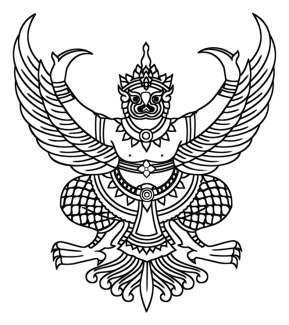 ประกาศเทศบาลตำบลดอกไม้ เรื่อง หลักเกณฑ์การสร้างขวัญ กำลังใจ และการลงโทษแก่พนักงาน	ตามที่ เทศบาลตำบลดอกไม้ ได้ดำเนินการประเมินความพึงพอใจและแรงจูงใจของพนักงาน   ในสังกัดโดยได้ประเมินจากพนักงานเทศบาลลูกจ้างประจำและพนักงานจ้างในด้านการบริหารงานของผู้บริหารการบริหารจัดการด้านทรัพยากรบุคคลการจัดสภาพแวดล้อมในการทำงานและแรงจูงใจในการทำงานซึ่งแบบประเมินได้สอบถามความคิดเห็นในแง่มุมต่าง ๆ ในการทำงานประกอบด้วยความคิดเห็นเกี่ยวกับงานในความรับผิดชอบสภาพแวดล้อมในการทำงานภาวะผู้นำและวัฒนธรรมองค์กรค่าตอบแทนและสวัสดิการโอกาส       และความก้าวหน้าทางอาชีพในองค์กรการรักษาดุลยภาพระหว่างชีวิการทำงานและชีวิตส่วนตัวความพึงพอใจ    ในการทำงานโดยรวมจากการประเมินดังกล่าวผู้บริหารจึงนำผลการประเมินมาสร้างแรงจูงใจและการลงโทษให้กับพนักงานสังกัดของเทศบาลตำบลดอกไม้ ตั้งแต่ปีงบประมาณ พ.ศ. 2565 ดังนี้ 	1. มีการยกย่องชมเชยบุคลากรดีเด่นในด้านต่าง ๆ เช่น ด้านการทำงานด้านคุณธรรมจริยธรรม	2. มีการมอบของรางวัลให้กับพนักงานดีเด่นที่ไม่เคยลา	3. มีการมอบสิ่งของช่วยเหลือพนักงานที่คลอดบุตรและกรณีประสบภัยต่าง ๆ	4. มีการมอบสิ่งของช่วยเหลือกรณีญาติและพนักงานเสียชีวิต    การลงโทษ	1. มีการว่ากล่าวตักเตือนด้วยวาจา	2. มีการบันทึกชี้แจงเป็นลายลักษณ์อักษร	3. มอบหมายงานอื่นให้ปฏิบัติเนื่องจากการกระทำความผิด	4. มีการสั่งลงโทษกระทำผิดวินัยอย่างไม่ร้ายแรงดังนั้น จึงให้พนักงานเทศบาล ลูกจ้างประจำและพนักงานจ้างปฏิบัติตามอย่างเคร่งคัด ทั้งนี้ตั้งแต่บัดนี้เป็นต้นไปประกาศ  ณ  วันที่  1  เดือน  มีนาคม  พ.ศ.  2565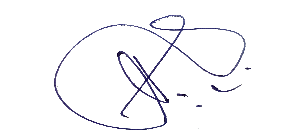                                                         (นายบวร   ประสาร)นายกเทศมนตรีตำบลดอกไม้